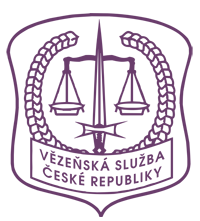 INFORMACE PRO RADU VLÁDY PRO LIDSKÁ PRÁVA K OTÁZCE VĚZEŇSTVÍ ZA ROK 2016     Informace za rok 2016 je předkládána v souladu s usnesením Vlády České republiky č. 80 ze dne 3. února 2016 „informovat každoročně do 30. dubna za předchozí kalendářní rok Radu vlády pro lidská práva o vývoji suicidálního chování vězňů a o přijatých opatřeních ke snížení počtu sebevražd a sebepoškozování mezi vězni, o přijatých preventivních opatřeních týkajících se násilí mezi vězni a o přijatých opatřeních reagujících na rostoucí počet vězněných osob, které mohou být nesoběstačné a z toho důvodu potřebují sociální poradenství a pomoc nebo zdravotní služby (včetně ošetřovatelské péče), a to buď z důvodu svého věku, nebo postižení“. SUICIDÁLNÍ CHOVÁNÍ VĚZŇŮVývoj počtu suicidálního chování vězňůVýkon vazby a trestu, umístění, pohlavíV období od 1. 1. 2016 do 31. 12. 2016 bylo ve Vězeňské službě České republiky (dále jen „VS ČR“) ve statistice mimořádných událostí vězněných osob a příslušníků VS ČR evidováno 34 případů sebevražedného jednání. Z tohoto počtu se jednalo o 19 registrovaných pokusů o sebevraždu (z tohoto počtu se jednalo o 6 případů u obviněných a 13 případů u odsouzených; ve všech případech se jednalo o muže) a 15 dokonaných sebevražd, spáchaných 5 obviněnými a 10 odsouzenými (14 muži a 1 ženou). Graf 1: Suicidální jednání vězněných osob v roce 2016Poměr mezi obviněnými a odsouzenými suicidanty zůstával v posledních letech na přibližně podobné úrovni, tj. ročně byl evidován podobný počet suicidálního jednání u odsouzených a obviněných. S ohledem na poměr obviněných a odsouzených ve vězněné populaci to znamenalo, že riziko sebevražedného jednání u obviněných bylo až do roku 2015 téměř 10x vyšší než u odsouzených. Z tohoto důvodu byl kladen velký důraz na prevenci sebevražedného jednání zejména ve vazebních věznicích a byla přijata řada opatření, z nichž nejdůležitější bylo zajištění vstupního psychologického pohovoru do 24 hodin od přijetí obviněného do výkonu vazby, proškolení odborných zaměstnanců v provádění vstupního posouzení a zavedení jednotné metodiky vedení dokumentace a evidence ve Vězeňském informačním systému (dále jen „VIS“). Na konci roku 2015 byla vydána metodická příručka Prevence sebevražedného jednání obviněných a možnosti psychologické intervence, která byla distribuována do vazebních věznic. V roce 2016 počet suicidálních skutků u obviněných v poměru k odsouzeným výrazně klesl a tvořil nově pouze polovinu z celkového počtu skutků oproti předchozím letům. Převedeno na poměr obviněných a odsouzených ve vězněné populaci, v roce 2016 tak bylo riziko sebevražedného jednání u obviněných 5x vyšší než u odsouzených.V samotném výkonu trestu docházelo v roce 2016 k sebevražednému jednání nejčastěji ve věznicích pro odsouzené zařazené do věznice s ostrahou (šest pokusů o sebevraždu a tři dokonané sebevraždy), následované typem věznice s dozorem (tři pokusy a čtyři dokonané sebevraždy). Jakkoliv u mladistvých byly zaznamenány „pouze“ dva pokusy o sebevraždu, vzhledem k přepočtu na počet mladistvých v českých věznicích zůstává tato skupina nejrizikovější.V roce 2016 dosáhl poměr mezi evidovaným počtem pokusů o sebevraždu (19) a dokonanými sebevraždami (15) hodnoty 1,3. To je zatím nejnižší počet pokusů o sebevraždu na dokonanou sebevraždu v historii evidovaného sebevražedného jednání ve VS ČR. Pokles pokusů o sebevraždu lze vysvětlit například jako výsledek provedených preventivních opatření, pomocí kterých se dařilo zachytávat tzv. demonstrativní či účelové suicidální jednání, zatímco „vážně míněným“, „bilančním“ sebevraždám, které bývají zpravidla pečlivě připravované, se zabránit nepodařilo. Takové vysvětlení se však pohybuje v oblasti obtížně ověřitelné hypotézy, neboť objektivně není možné odlišit „nepodařené“, vážně míněné suicidální jednání od účelového pokusu o sebevraždu s fatálním následkem.Sebevražedného jednání se v roce 2016 dopouštěly vězněné osoby ve věku od 17 do 64 let (v roce 2015 od 17 do 59 let), s průměrným věkem 36,6 let, medián 36 (v roce 2015 průměr 34,8 let, medián 34). Věkové rozložení suicidantů v podstatě kopíruje věkové rozložení vězeňské populace.Z podnětu Rady vlády pro lidská práva ze dne 6. 6. 2016 byl do analýzy zahrnut přehled o suicidálním jednání mladistvých. V roce 2016 se jednalo o pokusy sebevražd dvou mladistvých chlapců ve věku 17 let (v roce 2015 to byly tři pokusy o sebevraždu, odsouzeným zařazeným mezi mladistvé bylo v jednom případě 17, ve zbylých dvou případech 18 let). Graf 2: Počty sebevražedného jednání mladistvých odsouzených (ODS) a obviněných (OBV) Mezi obviněnými, kteří se pokusili o sebevraždu, a těmi, kteří sebevraždu dokonali, nebyl podstatný rozdíl v délce strávených dnů ve vazbě (průměrně 109 dnů u pokusů oproti 90,5 u dokonaných; celkový průměr 97,1 dnů, medián 53 dnů). Hodnota mediánu je v tomto případě vhodnější mírou než aritmetický průměr, neboť dělí číselná data podle velikosti seřazených výsledků na dvě stejně početné poloviny, a je tak robustnější vůči extrémním hodnotám. Tato zjištění jsou podobná jako v předchozích dvou letech. V roce 2016 došlo k jedné dokonané sebevraždě do 24, resp. do 48 hodin od vzetí do výkonu vazby (v roce 2015 nedošlo k žádnému sebevražednému jednání v této lhůtě). Svědčí to o tom, že opatření namířená na zvýšenou opatrnost a bdělost u obviněných přijatých do 48 hodin jsou účinná, neboť podíl nově přijatých obviněných na událostech spojených se sebevražedným jednáním zůstává stabilně velmi nízký.Odsouzeným, kteří se pokusili o sebevraždu nebo spáchali dokonanou sebevraždu, zbývalo do konce výkonu trestu průměrně 1077 dnů, medián 609; z toho dvěma zbýval do propuštění méně než týden; za sebou měli odsezeno průměrně 560 dní, medián 493, nejméně 40 dní. Stejně jako v předchozích dvou letech, i nadále platí, že rizikoví jsou odsouzení s dlouhými tresty, kteří se však o sebevraždu pokoušejí až ke konci prvního nebo v průběhu druhého roku po odsouzení.V roce 2016 se naprostá většina suicidálních skutků stala – stejně jako v minulých letech – v cele nebo ložnici (71 % v roce 2016 oproti 77 % v roce 2015). Následovala společná koupelna (12 %) a toaleta (9 %), které byly v roce 2015 sloučeny v jedné kategorii (17 %). O zbytek se dělí vždy se 3 % cela krizového oddělení, cela oddělení kázeňských trestů a kulturní místnost / kuřárna. V roce 2015 se 6 % případů stalo v úklidové místnosti – v roce 2016 takový případ nebyl zaznamenán. Samostatně bylo v roce 2016 umístěno v době sebevražedného jednání 14 osob (41 % všech případů), z toho u dokonaných sebevražd v 8 případech (53 % ze všech dokonaných sebevražd). To je o něco nižší podíl samostatně ubytovaných suicidantů oproti dřívějším letům, kdy podíl samostatně ubytovaných dokonaných suicidantů dosahoval až 85,7 % (údaj za rok 2013). Z podnětu ze zasedání Rady vlády pro lidská práva ze dne 6. 6. 2016 byly do analýzy zahrnuty také informace o tom, zda suicidální jednání vězněných osob nemůže souviset i s dalšími faktory, zejména s násilím – tj. zda vězněná osoba nemohla spáchat sebevraždu např. z důvodu předchozího vyhrožování, vydírání či bití jinou vězněnou osobou. Výčet faktorů uvádí dle zjištěné četnosti následující graf. Vyplývá z něj především fakt, že v době spáchání suicidálního skutku hrálo roli užívání psychoaktivních / návykových látek, předchozí impulzivní jednání či psychická tenze, psychiatrické poruchy a rodinné důvody. Předchozí násilí na pachateli suicidálního skutku bylo zjištěno pouze v jednom případě – nehrálo tedy významnou roli. 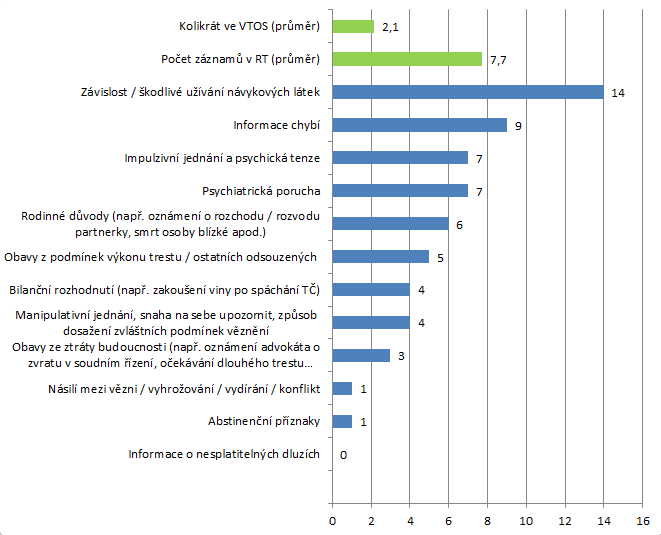 Graf 18: Události předcházející sebevražednému jednání a související faktory (2016)Meziroční statistické srovnáníV roce 2016 došlo v absolutních číslech k nárůstu v počtu dokonaných sebevražd o dva případy. V případě pokusů sebevražedného jednání však pokračoval významný pokles z předchozích let. S počtem 15 dokonaných sebevražd byl převýšen roční průměr, který dlouhodobě činí 11 sebevražd za rok (sledováno od roku 2004). Naopak 19 pokusů o sebevraždu leží výrazně pod dlouhodobým průměrem, který činí 54 pokusů za rok. Tabulka 1:  Přehled sebevražedného jednání a zvýrazněné odchylky od průměru v letech 1999 – 2016 (stavy k 31. 12. daného roku)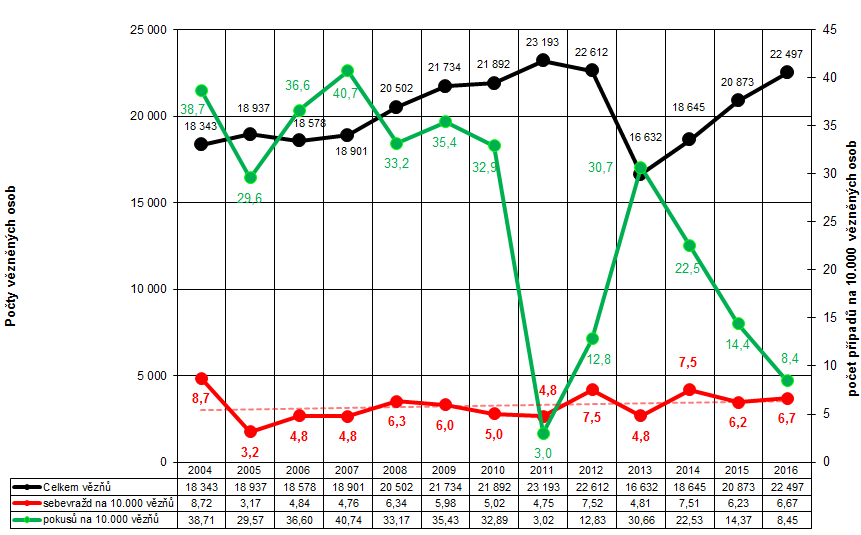  Graf 19: Index sebevražedného jednání v závislosti na počtu vězněných osob v letech 2004 – 2016 (červeně index dokonaných sebevražd, červeně přerušovaně spojnice trendu indexu dokonaných sebevražd, zeleně index pokusů o sebevraždu, černě počet vězněných osob k 31. 12. daného roku)Index se vztahuje ke stavu vězněných osob vždy k 31. 12. daného roku, nikoliv na celkový průtok osob ve smyslu počtu jednotlivých reálných osob, které prošly věznicemi, neboť taková veličina by nebyla porovnatelná s metodikou a údaji uváděnými ve statistických ročenkách v České republice a v zahraničních vězeňských službách.Vývoj a přijatá opatřeníOdhadovaný vývojV České republice dlouhodobě (od 70. let 20. století) klesá počet dokonaných sebevražd, jakkoliv od roku 2005 je zaznamenáván mírný nárůst. Počet dokonaných sebevražd vězňů přepočtených na 10.000 je v dlouhodobém horizontu v podstatě stabilní. Tento stabilní vývoj je však ohrožen stále rostoucím počtem vězněných osob (odsouzených). Konflikty a tenze s možným a pravděpodobným přesahem až do suicidálního jednání pak mohou narůstat nikoliv lineární, ale geometrickou řadou. Znamená to, že s rostoucím počtem vězňů bude ubývat nejen ubytovací plochy, ale též prostor pro odborné zacházení, budou ubývat kapacity odborných zaměstnanců, ať už se bude jednat o jejich počet, nebo o čas, který budou každému vězni schopni věnovat. Dopady jsou tedy mnohočetné a mohou se vzájemně násobit. Je tedy možné, že s každým dalším tisícem vězňů nenaroste počet dokonaných sebevražd o jeden případ, ale jeho násobek.Výsledky z roku 2016, tedy zvýšený počet dokonaných sebevražd, již toho mohou být předzvěstí.  Významnými riziky pro sebevražedné jednání zůstávají následující faktory (seřazeno podle relevance, z nichž první tři jsou nejvýznamnější):vězněná osoba je umístěna samostatně,vězněná osoba již v minulosti vykazovala znaky sebepoškozujícího, extrapunitivního nebo sebevražedného jednání, zejména pak tehdy, pokud si personál nedostatečně předal informace,vězněná osoba užila krátce před uvězněním drogu a lze očekávat abstinenční příznaky (to je typické zejména pro dlouhodobé uživatele opiátů),vězněná osoba je obviněná, nebo odsouzená do věznice s ostrahou,vězněná osoba je ve věku 26 až 35 let,vězněná osoba trpí duševní poruchou, avšak není jí poskytována pravidelná psychiatrická péče. Zvýšené pozornosti je třeba dbát v časech, kdy se mění služby zaměstnanců.Riziko se násobí kumulací jednotlivých předchozích rizikových faktorů.Riziko se násobí snižováním ubytovací plochy a kapacit pro odborné zacházení.Opatření ke snížení počtu sebevražd a sebepoškozování mezi vězniVězeňská služba považuje aktuálně platné vnitřní normy a opatření pro praxi funkční a účinné. V roce 2015 nedošlo k žádným významným změnám. Ve věznicích a zejména vazebních věznicích byl zaveden zvýšený počet kontrol zaměřených na předcházení rizikům sebevražedného jednání, psychologickou péči o vězněné osoby v duševní krizi a praxi umisťování vězněných osob do krizových oddělení. V praxi se osvědčuje a v důsledku působí preventivně, pokud je po mimořádné události uplatňován motivační a podpůrný přístup směrem k suicidantům i zaměstnancům namísto represivního hledání viníků, způsobujícího sekundární traumatizaci zasažených osob (zde míněno zejména zaměstnanců). Nevhodné umisťování do krizových oddělení vězněné osoby z důvodů, které nejsou vyjmenovány v příslušném vnitřním předpisu VS ČR o krizových odděleních a zacházení s vězněnými osobami v krizi, se v posledním roce stalo méně časté. Stále se však ještě stává, že do krizového oddělení jsou umísťovány vězněné osoby z bezpečnostních či jiných důvodů. Manévrovací prostor pro umísťování vězněných osob v duševní krizi do krizového oddělení se tak zužuje. Odbor výkonu vazby a trestu na druhou stranu chápe, že věznice bez možnosti ubytování v celovém systému jen obtížně hledají jiné možnosti odděleného ubytování. Dalšími rizikovými oblastmi je nedostatečná práce s informacemi ve  VIS a v některých případech dosud trvající omezený přístup psychologů k informacím ve VIS.Celkově však v této oblasti došlo ke znatelnému zlepšení.PersonálV roce 2016 bylo v rámci projektu PDP 3 financovaného prostřednictvím finančního mechanismu EHP Norsko vyškoleno celkem 60 odborných zaměstnanců vazebních věznic v poskytování krizové intervence formou 100 hodinového akreditovaného výcviku.Kromě dvoudenního multioborového odborně-metodického semináře pro psychology a odborné zaměstnance věznic a vazebních věznic proškolené v zajišťování vstupních rozhovorů a identifikaci rizik sebevražedného jednání byla v roce 2016 vydána aktualizovaná metodická příručka Prevence sebevražedného jednání vězněných osob a možnosti psychologické intervence, která slouží k základní orientaci v problematice suicidálního jednání a postupech při vzniku mimořádné události automutilačního nebo suicidálního charakteru. Rovněž byla do věznic distribuována nově vydaná metodická příručka Péče o zaměstnance Vězeňské služby.ShrnutíPočet dokonaných sebevražd vězňů se zvýšil ze 13 v roce 2015 na 15 v roce 2016. Přepočteno na 10.000 se jedná o zvýšení indexu z 6,2 na 6,7. V rámci evropských zemí jde o průměrný výsledek.Počet pokusů o sebevraždu vězňů se výrazně snížil. Může za ním stát série provedených opatření, osvěta a proškolování odborných a dalších zaměstnanců, ale také změněný přístup věznic k hlášení sebevražedného jednání.V roce 2016 došlo k poklesu podílu obviněných na celkových počtech sebevražedného jednání.Nově byl z podnětu Rady vlády pro lidská práva zkoumán vztah sebevražedného jednání s událostmi předcházejícími sebevražednému jednání, zejména s násilím. Souvislost nebyla prokázána.Počet vězněných osob výrazně roste. Je třeba upozornit, že při pokračování tohoto trendu se vyšší koncentrace vězněných osob v ubytovacích kapacitách a menší prostor pro odborné zacházení s vysokou pravděpodobností negativně promítne do frekvence suicidálního jednání. NÁSILÍ MEZI VĚZNĚNÝMI OSOBAMIÚvod a legislativní rámec     Prevence páchání násilí mezi vězněnými osobami a včasné odhalování tohoto sociálně patologického jevu, patří dlouhodobě mezi prioritní úkoly VS ČR. Realizace opatření a plnění úkolů k předcházení a včasnému odhalování násilí mezi vězněnými osobami vyplývá z komplexního zacházení s obviněnými ve výkonu vazby a odsouzenými ve výkonu trestu odnětí svobody. Tento přístup VS ČR je deklarován v zákoně č. 293/1993 Sb., o výkonu vazby, ve znění pozdějších předpisů, zákoně č. 169/1999 Sb., o výkonu trestu odnětí svobody a o změně některých souvisejících zákonů, ve znění pozdějších předpisů, kde je stanoveno, že u obviněného ve výkonu vazby nesmí být ponižována lidská důstojnost, nesmí být podrobován fyzickému ani psychickému nátlaku, nebo že u odsouzeného může být trest odnětí svobody vykonáván jen takovým způsobem, který respektuje jeho osobnost, důstojnost, a aby bylo zachováno jeho zdraví. V tomto ohledu je problematika ochrany obviněných a odsouzených vůči neoprávněnému násilí a ponižování lidské důstojnosti dále ošetřena ve vyhlášce Ministerstva spravedlnosti ČR č. 109/1994 Sb., kterou se vydává řád výkonu vazby a vyhlášce Ministerstva spravedlnosti ČR č. 345/1999 Sb., kterou se vydává řád výkonu trestu odnětí svobody. Dalším zákonným předpisem, který tuto problematiku upravuje, je zákon č. 555/1992 Sb., o Vězeňské službě a justiční stráži České republiky, ve znění pozdějších předpisů („Příslušník je povinen jednat s osobami ve výkonu zabezpečovací detence, ve výkonu vazby a ve výkonu trestu odnětí svobody vážně a rozhodně, respektovat jejich práva, zabraňovat krutému nebo důstojnost ponižujícímu zacházení s těmito osobami i mezi nimi navzájem a působit k naplňování účelu výkonu zabezpečovací detence, výkonu vazby a výkonu trestu odnětí svobody“). Vězeňská služba ČR v souladu s výše uvedenou legislativou vydala nařízení generálního ředitele o předcházení, zabránění a včasném odhalování násilí mezi obviněnými, odsouzenými a chovanci. Účelem nařízení je ve věznicích, vazebních věznicích a ústavech pro výkon zabezpečovací detence vytvořit účinné systémové postupy k předcházení násilí mezi vězněnými osobami, jeho včasnému zjišťování, zabránění případnému dalšímu následnému násilí mezi vězněnými osobami a také stanovit postup při shromažďování a vyhodnocování údajů o násilném jednání vězněných osob využitelných k další a účinnější eliminaci násilí.Determinace vzniku násilí mezi vězněnými osobamiNásilí mezi vězněnými osobami je, vzhledem ke specifickému složení vězeňské populace, prostředí věznic a vazebních věznic, velmi závažným sociálně patologickým jevem. Tento jev se obecně vyskytuje v zátěžovém prostředí, kterým věznice bezesporu je. V rámci tzv. „druhého“ života vznikají různorodé konflikty, vyplývající z interpersonálních vztahů, přičemž příčin vzniku takovýchto jevů může být celá řada. Jedná se především o tyto možné determinanty ovlivňující závadové chování vězněných osob:hromadné ubytování a s ním související vliv stavu naplněnosti ubytovacích kapacit, nedostatek odborného personálu,různé sociálně – kulturní či náboženské odlišnosti, míru intelektu, individuální psychopatologické zátěže, snahu o dominantní postavení ve skupině, fyzické dispozice, problémy jedinců se zásadami dodržování hygieny, rozdílnou solventnost a další celou řadu determinantů majících vliv na páchání násilí ve vězeňském prostředí.     Nejčastějším společným znakem páchání násilí mezi odsouzenými je, že tato činnost je vězněnými osobami páchána často latentním způsobem, z čehož vyplývá nesnadná odhalitelnost a objasnitelnost této činnosti. Důležitým aspektem k odhalování násilí mezi vězněnými osobami je intenzivní spolupráce všech oddělení, které se na odhalování násilí vězněných osob participují. Zvláště pak spolupráce mezi oddělením výkonu vazby a trestu a oddělením prevence a stížností se jeví jako zásadní, především při prvotním šetření jednotlivých případů.Počty případů násilí mezi vězněnými osobami za rok 2016     V roce 2016 vykázaly věznice celkem 608 prokázaných případů násilí, přičemž v roce 2015 to bylo 610 případů. Z uvedených 608 případů násilí se událo 546 ve výkonu trestu, 55 ve výkonu vazby a 7 případů ve výkonu zabezpečovací detence. Na rozdíl od roku 2015 se u odsouzených počet případů násilí v roce 2016 zvýšil o 22, u obviněných snížil o 30 případů a u chovanců se jedná o zvýšení o 6 případů. Z výše uvedeného tedy vyplývá, že i přes stoupající počet vězněných osob (cca 1600) nedošlo meziročně ve věznicích ke zvýšení počtu případů násilí a tyto počty jsou u vězněných osob téměř totožné jako v roce 2015. Z celkového počtu vykazovaných případů násilí mezi vězněnými osobami se v roce 2016 jednalo ve 174 případech o tzv. vzájemné násilí (ve výkonu trestu 159, ve výkonu vazby 15), kdy nebylo prokazatelně zjištěno, kdo byl objektem násilí – poškozeným a kdo pachatelem násilí – útočníkem. Ze zpracovaných podkladů dále vyplynulo, že meziročně došlo ke značnému nárůstu počtu případů násilí ve 2 věznicích a v dalších 3 věznicích lze zároveň konstatovat setrvale vysokou úroveň počtu zjištěných případů, které meziročně dále narostly. V těchto věznicích se větší počet případů dá zahrnout do příčinné souvislosti s problematickou skupinou odsouzených, kteří v těchto věznicích vykonávají trest odnětí svobody (ženy, zvýšená ostraha, mladiství). Při porovnání s rokem 2015 lze zkonstatovat, že celkově došlo k mírnému nárůstu případů. Na rozdíl od roku 2015, kdy bylo nejvíce případů násilí v typu věznice s ostrahou, v roce 2016 bylo nejvíce případů v typu věznice s dozorem. V těchto typech věznic se obměnily i samotné celkové počty případů, z čehož vyplývá, že v dozorových věznicích došlo k výraznému nárůstu případů a v ostraze k propadu. Téměř setrvalý stav počtu případů násilí byl zjištěn u mladistvých odsouzených. K více jak trojnásobnému počtu případů násilí došlo i v typu věznice se zvýšenou ostrahou. Ve vztahu k počtu případů násilí v roce 2015 se jedná o následující vývoj.V roce 2016 bylo oproti předchozímu roku u odsouzených zařazených v typu věznice s dozorem zjištěno o 84 případů násilí více. Naopak u odsouzených v typu věznice s ostrahou bylo zjištěno o 90 případů méně. U odsouzených zařazených v typu věznice se zvýšenou ostrahou bylo zaznamenáno o 38 případů násilí více, z toho jeden případ u osob zařazených do výkonu tresu na doživotí, což je v tomto typu věznění o 1 případ násilí méně než v roce 2015. U odsouzených zařazených v nejmírnějším typu věznice s dohledem byl pak zaznamenán úbytek o 6 případů. V případě mladistvých odsouzených se pak jedná v porovnání s rokem 2015 o drobný pokles v počtu 4 případů násilí. Počty případů násilí mezi mladistvými odsouzenými	Mezi mladistvými odsouzenými bylo v roce 2016 zjištěno 42 případů násilí z celkového počtu 546 zjištěných případů. Toto číslo potvrzuje, že v porovnání s rokem 2015 (46 případů) se jedná v podstatě o setrvalý stav počtu případů násilí u této kategorie vězněných osob. Jaké faktory způsobují tento stav, však stále nelze zcela s jistotou uvést. Lze se pouze domnívat, že situace může být způsobena obecnými příčinami, kterými jsou např. současná celospolečenská situace, zvýšení agresivity, lhostejnosti, nárůst sociálně patologických jevů v souvislosti např. s nedostatkem pracovního uplatnění, absence fungující rodiny apod. V souvislosti s předcházením a včasným odhalováním násilí mezi vězněnými osobami nejsou mladiství obvinění a mladiství odsouzení početně velkou skupinou vězněných osob, ale jsou skupinou násilím velmi ohroženou. Vzhledem ke specifickým charakteristikám a jevům u násilí mladistvých odsouzených a obviněných jsou realizována i specifická opatření a postupy. Této skupině odsouzených věnuje VS ČR nemalou pozornost v naplňování účelu výkonu trestu nejen početným zapojením týmu odborných zaměstnanců, ale rovněž cílenými aktivitami programu zacházení. Za účelem snižování násilí u této skupiny byl v roce 2015 ve věznicích Heřmanice, Všehrdy a Pardubice aplikován standardizovaný program TP 21 – JUNIOR, jehož hlavní cíl spočívá v motivaci zařazených mladistvých odsouzených k vytvoření pozitivního náhledu na nevhodnost řešení konfliktních a zátěžových situací agresivním jednáním, uvědomění si vlastní zodpovědnosti za své jednání a porušování zásad společenského chování. Počty případů násilí mezi obviněnými	Mezi obviněnými bylo zjištěno celkem 55 případů násilí, z toho 45 případů ve standardním výkonu vazby a 10 případů ve výkonu vazby se zmírněným režimem. Oproti roku 2015 došlo k zásadnímu snížení případů násilí, a to celkem o 30 případů. Zároveň je však nutno konstatovat, že v porovnání s rokem 2015 došlo k poklesu početního stavu obviněných o cca 50 osob. Ke snížení případů násilí došlo především ve standardním výkonu vazby (-31). Ve výkonu vazby se zmírněným režimem naopak došlo k mírnému navýšení o 1 případ. Počty případů násilí mezi chovanci v ústavu pro výkon zabezpečovací detence           Výkon zabezpečovací detence je zajišťován v souladu se zákonem č. 129/2008 Sb., o výkonu zabezpečovací detence a o změně některých souvisejících zákonů. Výkon zabezpečovací detence je zajišťován v rámci Vazební věznice a ústavu pro výkon zabezpečovací detence Brno a Věznice a ústavu pro výkon zabezpečovací detence Opava.      V roce 2016 bylo mezi chovanci zabezpečovací detence zaznamenáno 7 případů spáchaného násilí, což je oproti roku 2015 nárůst o 6 případů. Ke 2 případům došlo 
ve Vazební věznici a ústavu pro výkon zabezpečovací detence Brno (+1 případ) a ve Věznici a ústavu pro výkon zabezpečovací detence Opava došlo celkově k 5 případům. S ohledem 
na narůstající počet chovanců v obou výše uvedených věznicích (stav k 31. 12. 2016 byl dohromady 73 chovanců), kdy meziročně došlo opětovně k navýšení počtu chovanců 
o 16 mužů a 1 ženu, se stále jedná o velmi příznivý stav u této kategorie osob.Preventivní opatření k předcházení násilí mezi vězněnými osobamiVytipovávání a zařazování vězněných osob, které mohou být pachatelem nebo obětí násilí ve vězeňském prostředí, je základem preventivních opatření VS ČR. Do jednotlivých kategorií vytypovaných vězněných osob jsou zařazeny osoby, které by mohly být na základě své fyzické, mentální dispozice, nebo v souvislosti se svou minulostí anebo profesí vykonávanou v minulosti nějakým způsobem znevýhodněny či ohroženy, nebo naopak působit jako potencionální pachatelé fyzického násilí. Jedná se o kategorie:STH – vězněná osoba s výrazně sníženou tělesnou hmotnostíMÚ – vězněná osoba se zjevně nízkou mentální úrovníMON – vězněná osoba - možný objekt násilí MPN – možný pachatel násilíDVO – další vytypovaná osobaDVO – P – další vytypovaná osoba charakteristická výkonem profese     Osobám zařazeným do výše uvedených kategorií je věnována systematická zvýšená pozornost příslušných zaměstnanců věznic, což vyplývá také z povinností zakotvených v zásadách vnitřní bezpečnosti věznic a dále jsou u těchto osob uplatňována preventivní opatření jako např. povinnost zaměstnanců mít aktuální přehled o těchto osobách, znát jejich konkrétní umístění v celách nebo ložnicích, striktně oddělovat ubytování kategorie MPN od kategorie MON a provádět u nich ve stanovených intervalech kontroly, provádět zrakové a mimořádné lékařské prohlídky, případně plnit další opatření určená ředitelem věznice.Počty vězněných osob zařazených do seznamu vytypovaných osob v roce 2016Pro přehled o konkrétních počtech vězněných osob v seznamu za rok 2016 zařazených do kategorií vězněných osob dle příslušného vnitřního předpisu jsou zpracovány následující tabulky č. 1 – č. 3.Tabulka č. 1: "Počet odsouzených zařazených v seznamu podle jednotlivých kategorií"(D = dospělí, ML = mladiství)Tabulka č. 2:  "Počet obviněných zařazených v seznamu podle jednotlivých kategorií"(D = dospělí, ML = mladiství)Tabulka č. 3:  "Počet chovanců zařazených v seznamu podle jednotlivých kategorií"(D = dospělí, ML = mladiství)     V roce 2016 bylo ve věznicích České republiky evidováno v seznamu celkem 2033 vězněných osob (ve výkonu trestu 1634, ve výkonu vazby 380, ve výkonu zabezpečovací detence 19). U odsouzených se celkový počet evidovaných v roce 2016 oproti roku 2015 zvýšil o 34 osob a u obviněných došlo opakovaně k poklesu o 12 osob. K razantnímu navýšení došlo u chovanců, kde počet vzrostl více než trojnásobně na celkem 19 osob. Lze zkonstatovat, že celkový mírný nárůst počtu zařazených osob, vyjma zmiňovaných chovanců, byl vzhledem k počtu odsouzených docela pozvolný a vliv vývoje početního stavu vězněných osob se v průběhu roku 2016 (+ 1651 odsouzených, – 53 obviněných) v této statistice nijak zásadně neprojevil.      Z hlediska celkového počtu vězněných osob zařazených v seznamu došlo v roce 2016 meziročně ke zvýšení jejich počtu o 35 osob, tj. o 1,75%.Počty mladistvých obviněných a mladistvých odsouzených zařazených do seznamu vytypovaných osobV roce 2016 bylo ve věznicích České republiky do seznamu zařazeno celkem 18 mladistvých vězněných osob (odsouzených k výkonu trestního opatření odnětí svobody 17, obviněných ve výkonu vazby 1). Oproti roku 2015 došlo k podstatnému snížení počtu osob zařazených do seznamu mladistvých, u odsouzených o 14 osob a u mladistvých obviněných o 7 osob.   Z tabulek č. 1 a č. 2 vyplývá, že počty zařazených mladistvých odsouzených byly v roce 2016 nejvýrazněji zastoupeny v kategoriích označených jako „možný objekt násilí“ - MON (7) a „možný pachatel násilí“- MPN (6), což je obdobný stav jako v roce 2015 (v roce 2015 bylo v kategorii MPN o jednoho mladistvého více). U mladistvých obviněných se pak jedná pouze o jednu zařazenou osobu v kategorii MON, což je výrazný rozdíl ve srovnání s rokem 2015, kdy bylo ve skupině zařazeno rovnoměrně 8 osob v kategoriích STH, NMÚ, MON a DVO. Přijatá preventivní opatření bezprostředně po zjištění násilí na úrovni vězniceVšechny případy fyzického násilí jsou po zjištění nebo oznámení bezprostředně oznamovány příslušným zaměstnancům, účastníkům je zajištěna první pomoc a jsou bez zbytečného odkladu prohlédnuti lékařem a podrobují se také psychologickému vyšetření. O případech se podrobně evidují písemné záznamy na příslušných formulářích včetně údajů o prošetření příslušných orgánů, návrhů na další opatření a následného vyhodnocení a uzavření případu.     V roce 2016 bylo násilí mezi vězněnými osobami u objektů násilí řešeno celkově změnou ubytování u 164 případů, z toho v 5 případech přemístěním do jiné věznice a 159 případech změnou umístění v rámci věznice. V 78 případech byly případy řešeny tzv. jiným způsobem, který umožňují příslušné předpisy.     V souvislosti s případy násilí mezi vězněnými osobami bylo u pachatelů a účastníků násilí provedeno celkem 253 změn ubytování, z toho v 31 případech přemístěním do jiné věznice a v 222 případech změnou umístění v rámci věznice. Pachatelům a účastníkům násilí bylo uloženo celkem 578 kázeňských trestů a 47 případů násilí bylo postoupeno Policii ČR k dalšímu řízení. 110 případů násilí bylo současně řešeno i jiným způsobem, který umožňují příslušné předpisy, např. výchovným pohovorem, aktualizací programu zacházení aj. V rámci řešení případů násilí formou uložení kázeňského trestu se na shromažďování všech důkazů, které se případu týkají, podílí všechna zainteresovaná oddělení věznice, přičemž hodnocení důkazů je následně ponecháno zaměstnanci s kázeňskou pravomocí. Problematika fyzického násilí mezi vězněnými osobami je zároveň pravidelně projednávána v rámci jednání bezpečnostní komise věznice a také na shromáždění zaměstnanců oddělení výkonu vazby a trestu.  Nezanedbatelnou součástí je i oblast provádění zvýšených kontrol vytypovaných odsouzených v ložnicích a v celách a provádění stanovených lékařských a zrakových prohlídek vězněných osob za účelem zjištění, zda osoba nenese zjevné stopy po násilí, a to jak z hlediska jejich evidence, tak i z hlediska praktického provádění a celkového vedení agendy související s plněním úkolů vyplývajících z příslušných předpisů.Přijatá opatření v souvislosti s násilím mezi vězněnými osobami na úrovni Vězeňské služby ČR     Zaměstnanci VS ČR obecně věnují dané problematice zvýšenou pozornost a úkoly a opatření související s fyzickým násilím jsou pravidelně vyhodnocovány v rámci celorepublikových porad ředitelů odborů Generálního ředitelství a organizačních jednotek VS ČR. Plnění stanovených úkolů včetně systému prevence, prošetřování a evidence případů násilí jsou předmětem pravidelné operativní kontrolní činnosti odboru výkonu vazby a trestu Generálního ředitelství VS ČR. Snížení počtu případů násilí může pozitivně ovlivnit celá řada faktorů. Jedná se například o zlepšení podmínek vězněných osob ve vztahu k ubytovacím prostorám, kde jistou oporu pro tento argument poskytuje srovnání počtu případů násilí např. ve standardním výkonu vazby a výkonu vazby se zmírněným režimem (45/10). Dále se  jedná o aplikaci nových forem aktivit programu zacházení, které jsou nápomocny ke snižování agresivity, otevírání nových ubytovacích kapacit v menších kolektivech, smysluplné trávení volného času, vzdělávání, rozšíření možností pracovního zařazení ve věznicích, adekvátní počet režimových a odborných zaměstnanců apod. Bohužel i přes uplatnění těchto faktorů, které jsou de facto závislé na financích, lze danou problematiku ovlivnit pouze částečně.       V souvislosti s problematikou násilí mezi vězněnými osobami byla přijata na rok 2017 následující opatření:V souvislosti s počty případů násilí mezi vězněnými osobami v roce 2016 i nadále věnovat dané problematice zvýšenou pozornost.Z důvodu nesnadnosti odhalování případů spáchání násilí ve vztahu k často skrytému - latentnímu způsobu páchání této činnosti se v rámci operativní kontrolní činnosti ve věznicích a vazebních věznicích zaměřit na praktickou realizaci úkolů vyplývajících z příslušných předpisů. Validitu vykazovaných dat v rámci případů násilí v jednotlivých vazebních věznicích a věznicích nadále průběžně prověřovat v rámci operativních kontrol a samotné zpracování podkladů ujednotit na celorepublikových poradách vedení oddělení výkonu trestu.Dodržovat nastavený systém informovanosti o problematice násilí a nadále udržovat intenzivní spolupráci mezi dotčenými odděleními a pověřenými zaměstnanci. PŘIJATÁ OPATŘENÍ REAGUJÍCÍ NA ROSTOUCÍ POČET VĚZNĚNÝCH OSOB, KTERÉ MOHOU BÝT Z OBJEKTIVNÍCH DŮVODŮ (VĚK, POSTIŽENÍ, APOD.) NESOBĚSTAČNÉ A POTŘEBNÉ     Osoby, vnímané jako nesoběstačné a potřebné dle zákona č. 108/2006 Sb., o sociálních službách, jsou legislativně ukotveny i v předpisech upravujících výkon vazby a výkon trestu odnětí svobody.      Zákon č. 169/1999 Sb., o výkonu trestu odnětí svobody, řadí tyto osoby do skupiny odsouzených, u nichž se přihlíží k jejich psychickým, fyziologickým a věkovým zvláštnostem a jsou pro ně zřizována specializovaná oddělení s odpovídajícím způsobem zacházení v podmínkách věznic. Výkon trestu odsouzených trvale pracovně nezařaditelných     Tato kategorie odsouzených je ve smyslu zákona o výkonu trestu odnětí svobody vymezena následujícími kritérii:osoby starší 65 let, pokud samy nepožádají o zařazení do práce;osoby, které byly uznány invalidními ve třetím stupni, ledaže samy požádají o zařazení do práce a jejich pracovní schopnost takovéto zařazení připouští, nebo;osoby, jejichž zdravotní stav neumožňuje trvalé pracovní zařazení.     Ustanovení přihlíží i k problematice invalidity dle zákona č. 155/1995 Sb., o důchodovém pojištění. Stárnoucí populace ve věznicích vyžaduje s ohledem na její závažnější zdravotní potíže odlišné zacházení a poskytování jiných služeb od běžné vězeňské populace. Za tímto účelem jsou Generálním ředitelstvím VS ČR zřizována specializovaná oddělení, pro která jsou stanoveny zásady, které se uplatňují při výkonu trestu odsouzených trvale pracovně nezařaditelných:a) oddělené ubytování, kdy do cel a ložnic jsou odsouzení umísťováni s přihlédnutím k jejich zdravotnímu stavu na základě doporučení ošetřujícího lékaře;b) na návrh ošetřujícího lékaře nebo na vlastní žádost a se souhlasem tohoto lékaře mohou vykonávat vhodnou pracovní terapii uvnitř věznice, výjimečně i mimo věznici; c) podle rozhodnutí a pokynů lékaře se zajišťuje rehabilitační péče, pokud to podmínky ve věznici umožňují; d) věznice nabízí odsouzeným účast na vhodných kulturně výchovných a zájmových aktivitách.     Specializovaná oddělení pro trvale pracovně nezařaditelné jsou zřízena ve:Vazební věznici Praha-Ruzyně – objektu Ruzyně (odsouzení muži zařazení ve věznici s dozorem);Vazební věznice Praha – Ruzyně – objekt Řepy (odsouzené ženy zařazené ve věznici s dohledem);Věznici Pardubice (odsouzení muži zařazení ve věznici s dozorem a s ostrahou);Vazební věznici České Budějovice (odsouzené ženy zařazené ve věznici s dozorem a  s ostrahou);Vazební věznici Teplice (odsouzené ženy zařazené ve věznici s dozorem a s ostrahou, odsouzení muži ve věznici s ostrahou);Věznici Kynšperk (odsouzení muži zařazení ve věznici s dozorem);Věznici Ostrov (odsouzení muži zařazení ve věznici s ostrahou);Věznici Rapotice (odsouzení muži zařazení ve věznici s dozorem);Věznici Břeclav (odsouzení muži zařazení ve věznici s dozorem a s ostrahou);Věznici Světlá nad Sázavou (odsouzené ženy zařazené ve věznici s dohledem, s dozorem, s ostrahou a se zvýšenou ostrahou);Věznici Karviná (odsouzení muži zařazení ve věznici s ostrahou a se zvýšenou ostrahou);Vazební věznici Liberec (odsouzení muži zařazení do věznice s ostrahou);Vazební věznici Ostrava (odsouzení muži zařazení do věznice s dozorem);Vazební věznici Praha Pankrác – (muži ostraha).      Pro rok 2016 byla stanovena opatření postupného využití nevyužívané ubytovací kapacity vyčleněné k zabezpečení výkonu vazby, již bude nutné transformovat na ubytovací kapacitu vyčleněnou k zabezpečení výkonu trestu odnětí svobody skupin odsouzených vyžadujících ubytování v malokapacitních celách a trvale pracovně nezařaditelných mužů i žen. V tomto ohledu probíhalo a probíhá tipování dalších vhodných prostor pro zřízení těchto oddělení. Vzhledem k prodlouženým stavebním pracím přetrvává toto opatření do roku 2017 pouze ve:Věznici Břeclav – objekt Poštorná – oddělení specializované pro výkon trestu odsouzených trvale pracovně nezařaditelných mužů ve věznici s dozorem;Vazební věznici Litoměřice – oddělení specializované pro výkon trestu odsouzených trvale pracovně nezařaditelných mužů ve věznici s ostrahou;V roce 2017 bude nově zřízeno další specializované oddělení ve Věznic Ostrov – oddělení specializované pro výkon trestu odsouzených trvale pracovně nezařaditelných mužů ve věznici s dozorem.       Z hlediska programů zacházení lze rovněž zmínit jejich budoucí úpravy tak, aby byla tato kategorie odsouzených z hlediska zacházení lépe diferencována ve smyslu vhodnosti nabízených aktivit, apod.        Souhrnně lze závěrem uvést, že vězeňská služba jak ve vztahu k nárokům na ubytovací kapacity pro uvedenou kategorii vězněných osob, tak ve vztahu k nárokům na úroveň profesionálního přístupu personálu zodpovědného za zacházení s touto kategorií vězněných osob ve věznicích a vazebních věznicích, věnuje dané problematice odpovídající pozornost.  Výkon trestu odsouzených s poruchami duševními a poruchami chování     Tato kategorie odsouzených je ve smyslu zákona o výkonu trestu odnětí svobody vymezena následujícími kritérii:s poruchou duševní a poruchou chování,s poruchou osobnosti a chování, způsobenou užíváním návykových látek, nebos mentální retardací.     Ustanovení přihlíží k potřebě vhodné volby obsahu a forem programu zacházení s přihlédnutím k závěrům odborného lékařského posouzení odsouzených a k nutnosti individuálního nebo skupinového terapeutického působení. Ustanovení vymezuje okruh odsouzených, kteří vyžadují specifický přístup a stanoví povinnosti pro VS ČR. Podstatnou součást programů zacházení s uvedenými kategoriemi odsouzených tvoří speciální výchovné aktivity (individuální a skupinová speciální pedagogická a psychologická působení, terapeutická působení - sociální výcvik, psychoterapie, arteterapie, pohybová terapie a trénink zvládání vlastní agresivity).     Za tímto účelem jsou Generálním ředitelstvím Vězeňské služby ČR zřizována specializovaná oddělení na základě doporučení psychologa či psychiatra. Aktuálně jsou zřízena:Specializované oddělení pro výkon trestu odsouzených s poruchou osobnosti a chování, způsobené užíváním návykových látekVěznice Ostrov (odsouzení muži ve věznici s dozorem);Věznice Bělušice (odsouzení muži ve věznici s ostrahou);Věznice Kuřim (odsouzení muži ve věznici s ostrahou);Věznice Nové Sedlo (odsouzení muži ve věznici s dozorem a s ostrahou);Věznice Plzeň (odsouzení muži ve věznici s ostrahou);Věznice Příbram (odsouzení muži ve věznici s ostrahou);Věznice Valdice (odsouzení muži ve věznici se zvýšenou ostrahou);Věznice Všehrdy (odsouzení muži ve věznici s dozorem).Specializované oddělení pro výkon trestu odsouzených s mentální retardacíVěznice Heřmanice (odsouzení muži ve věznici s ostrahou);Věznice Stráž pod Ralskem (odsouzení muži ve věznici s ostrahou); Věznice Vinařice (odsouzení muži ve věznici s ostrahou);Věznice Karviná (odsouzení muži ve věznici se zvýšenou ostrahou).Specializované oddělení pro výkon trestu odsouzených s poruchou osobnosti a chování způsobenou užíváním alkoholu a patologickým hráčstvímVěznice Heřmanice (odsouzení muži ve věznici s ostrahou).Specializované oddělení pro výkon trestu odsouzených s poruchou duševní a poruchou chováníVěznice Jiřice (odsouzení muži ve věznici s ostrahou);Věznice a ústav pro výkon zabezpečovací detence Opava (odsouzené ženy ve věznici s dozorem, s ostrahou a se zvýšenou ostrahou);Věznice Rýnovice (odsouzení muži ve věznici s ostrahou);Věznice Mírov (odsouzení muži ve věznici se zvýšenou ostrahou);Věznice Valdice (odsouzení muži ve věznici se zvýšenou ostrahou);Věznice Všehrdy (odsouzení mladiství);Vazební věznice Liberec (odsouzení muži ve věznici s dozorem).Specializované oddělení pro výkon ochranného léčení protitoxikomanického, protialkoholního a léčení pro patologické hráčství Věznice a ústav pro výkon zabezpečovací detence Opava (odsouzené ženy ve věznici s dohledem, s dozorem, s ostrahou, odsouzení muži ve věznici s ostrahou);Věznice Rýnovice (odsouzení muži ve věznici s ostrahou, pozn. bez patologického hráčství);Věznice Znojmo (odsouzení muži ve věznici s dozorem, pozn. pouze protitoxikomanické léčení);Výkon zabezpečovací detence     Specifické podmínky jsou zajišťovány pro osoby umístěné v ústavu pro výkon zabezpečovací detence, a to v souladu se zákonem č. 129/12008 Sb., o výkonu zabezpečovací detence a o změně některých souvisejících zákonů.Výkon zabezpečovací detence zajišťují věznice:Vazební věznice a ústav pro výkon zabezpečovací detence Brno;Věznice a ústav pro výkon zabezpečovací detence Opava.Výkon vazby     Zákon č. 293/1993 Sb., o výkonu vazby, osoby nesoběstačné a potřebné řadí k obviněným, u kterých je potřeba při zajišťování výkonu vazby přihlížet k hlediskům a skutečnostem, jakými jsou zejména věk, zdravotní stav, stupeň jejich narušení, životní návyky a osobní vlastnosti. Těmto osobám je věnována zvýšená pozornost a poskytovány sociální a zdravotní služby širšího rozsahu.      V souladu s ust. § 9 vyhlášky č. 109/1994 Sb., kterou se vydává řád výkonu vazby, je současně u příslušných obviněných, na základě doporučení lékaře nebo psychologa, zajištěn zvýšený dohled zaměstnanců VS ČR.199920002001200220032004200520062007200820092010201120122013201420152016sebevraždy595131116691314131011177141315pokusy65824957556956687368806472951423019výrazně snížená tělesná hmotnostvýrazně snížená tělesná hmotnostvýrazně snížená tělesná hmotnostvýrazně snížená tělesná hmotnostzjevně nízká mentální úroveňzjevně nízká mentální úroveňzjevně nízká mentální úroveňzjevně nízká mentální úroveňmožný objekt násilímožný objekt násilímožný objekt násilímožný objekt násilímožný pachatel násilímožný pachatel násilímožný pachatel násilímožný pachatel násilídalší vytypovaná osobadalší vytypovaná osobadalší vytypovaná osobadalší vytypovaná osobadalší vytypovaná osoba - Pdalší vytypovaná osoba - Pdalší vytypovaná osoba - Pdalší vytypovaná osoba - Pvýrazně snížená tělesná hmotnostvýrazně snížená tělesná hmotnostvýrazně snížená tělesná hmotnostvýrazně snížená tělesná hmotnostzjevně nízká mentální úroveňzjevně nízká mentální úroveňzjevně nízká mentální úroveňzjevně nízká mentální úroveňmožný objekt násilímožný objekt násilímožný objekt násilímožný objekt násilímožný pachatel násilímožný pachatel násilímožný pachatel násilímožný pachatel násilídalší vytypovaná osobadalší vytypovaná osobadalší vytypovaná osobadalší vytypovaná osobadalší vytypovaná osoba - Pdalší vytypovaná osoba - Pdalší vytypovaná osoba - Pdalší vytypovaná osoba - PMužiMužiženyženymužimužiŽenyŽenymužimužiženyženymužimužiženyženymužimužiženyženymužimužiženyženyDMLDMLD MLDMLDMLDMLDMLDMLDMLDMLDMLDML1311 26 -177126-667712-344635-131218-50---výrazně snížená tělesná hmotnostvýrazně snížená tělesná hmotnostvýrazně snížená tělesná hmotnostvýrazně snížená tělesná hmotnostzjevně nízká mentální úroveňzjevně nízká mentální úroveňzjevně nízká mentální úroveňzjevně nízká mentální úroveňmožný objekt násilímožný objekt násilímožný objekt násilímožný objekt násilímožný pachatel násilímožný pachatel násilímožný pachatel násilímožný pachatel násilídalší vytypovaná osobadalší vytypovaná osobadalší vytypovaná osobadalší vytypovaná osobadalší vytypovaná osoba - Pdalší vytypovaná osoba - Pdalší vytypovaná osoba - Pdalší vytypovaná osoba - Pvýrazně snížená tělesná hmotnostvýrazně snížená tělesná hmotnostvýrazně snížená tělesná hmotnostvýrazně snížená tělesná hmotnostzjevně nízká mentální úroveňzjevně nízká mentální úroveňzjevně nízká mentální úroveňzjevně nízká mentální úroveňmožný objekt násilímožný objekt násilímožný objekt násilímožný objekt násilímožný pachatel násilímožný pachatel násilímožný pachatel násilímožný pachatel násilídalší vytypovaná osobadalší vytypovaná osobadalší vytypovaná osobadalší vytypovaná osobadalší vytypovaná osoba - Pdalší vytypovaná osoba - Pdalší vytypovaná osoba - Pdalší vytypovaná osoba - PMužiMužiženyženymužimužiŽenyŽenymužimužiženyženyMužiMužiženyženymužimužiženyženymužimužiženyženyDMLDMLD MLDMLDMLDMLDMLDMLDMLDMLDMLDML50-6-41---11515-58-5-71-13-15---výrazně snížená tělesná hmotnostvýrazně snížená tělesná hmotnostvýrazně snížená tělesná hmotnostvýrazně snížená tělesná hmotnostzjevně nízká mentální úroveňzjevně nízká mentální úroveňzjevně nízká mentální úroveňzjevně nízká mentální úroveňmožný objekt násilímožný objekt násilímožný objekt násilímožný objekt násilímožný pachatel násilímožný pachatel násilímožný pachatel násilímožný pachatel násilídalší vytypovaná osobadalší vytypovaná osobadalší vytypovaná osobadalší vytypovaná osobadalší vytypovaná osoba - Pdalší vytypovaná osoba - Pdalší vytypovaná osoba - Pdalší vytypovaná osoba - Pvýrazně snížená tělesná hmotnostvýrazně snížená tělesná hmotnostvýrazně snížená tělesná hmotnostvýrazně snížená tělesná hmotnostzjevně nízká mentální úroveňzjevně nízká mentální úroveňzjevně nízká mentální úroveňzjevně nízká mentální úroveňmožný objekt násilímožný objekt násilímožný objekt násilímožný objekt násilímožný pachatel násilímožný pachatel násilímožný pachatel násilímožný pachatel násilídalší vytypovaná osobadalší vytypovaná osobadalší vytypovaná osobadalší vytypovaná osobadalší vytypovaná osoba - Pdalší vytypovaná osoba - Pdalší vytypovaná osoba - Pdalší vytypovaná osoba - PMužiMužiženyženymužimužiŽenyŽenymužimužiženyženyMužiMužiženyženymužimužiženyženyMužiMužiženyženyDMLDMLD MLDMLDMLDMLDMLDMLDMLDMLDMLDML----16-------3-----------